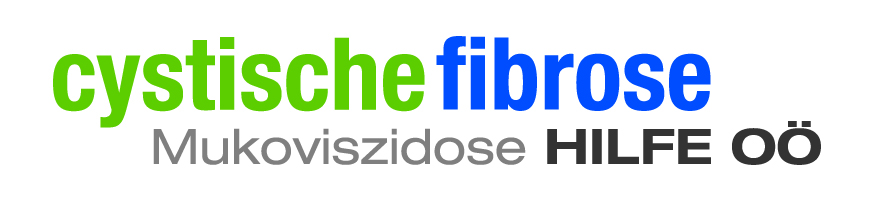 DatumUhrzeitTätigkeitBemerkungen